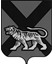 ТЕРРИТОРИАЛЬНАЯ ИЗБИРАТЕЛЬНАЯ КОМИССИЯ ГОРОДА БОЛЬШОЙ КАМЕНЬРЕШЕНИЕ12.02.2024                                                                                      № 123/644Большой Камень Рассмотрев предложения по кандидатурам для назначения в состав участковой избирательной комиссии избирательного участка № 480, в соответствии со статьями 22, 27, 28, 29 Федерального закона «Об основных гарантиях избирательных прав и права на участие в референдуме граждан Российской Федерации», Порядком формирования резерва составов участковых комиссий и назначения нового члена участковой комиссии из резерва составов участковых комиссий, утвержденного постановлением Центральной избирательной комиссии Российской Федерации от 5 декабря 2012 года № 152/1137-6, Методическими рекомендациями о порядке формирования территориальных избирательных комиссий, избирательных комиссий муниципальных образований, окружных и участковых избирательных комиссий, утвержденными постановлением Центральной избирательной комиссии Российской Федерации от 15 марта 2023 года № 111/863-8, статьями 18, 24, 31, 32 Избирательного кодекса Приморского края, территориальная избирательная комиссия города Большой КаменьРЕШИЛА:1.  Сформировать участковую избирательную комиссию избирательного участка № 480 в количестве 10 членов, назначив в её состав членами участковой избирательной комиссии с правом решающего голоса лиц согласно прилагаемому списку.2. Назначить председателем участковой избирательной комиссии избирательного участка № 480 Тюкова Павла Сергеевича.3. Направить копию настоящего решения в участковую избирательную комиссию избирательного участка № 480.4. Направить настоящее решение в Избирательную комиссию Приморского края для размещения на сайте в информационно-телекоммуникационной сети «Интернет».5. Разместить настоящее решение на сайте органов местного самоуправления городского округа Большой Камень в разделе «Избирательная комиссия» в информационно-телекоммуникационной сети «Интернет».  Председатель комиссии                                                                   Г.В. Бантеева Секретарь комиссии						              С.М. КононенкоПриложение к решениютерриториальной избирательной комиссиигорода Большой Каменьот 12.02.2024 № 123/644Список членов участковой избирательной комиссии избирательного участка № 480 с правом решающего голоса№ п/пФамилия, имя, отчество члена участковой избирательной комиссии с правом решающего голосаСубъект предложения кандидатуры в состав избирательной комиссии1Дмитренко Дарья АлександровнаСобрание избирателей по месту работы – ООО «ССК «Звезда»2Ерохина Екатерина МихайловнаСобрание избирателей по месту работы – ООО «ССК «Звезда»3Крук Владислава АлександровнаСобрание избирателей по месту работы – ООО «ССК «Звезда»4Михалев Иван АнатольевичСобрание избирателей по месту работы – ООО «ССК «Звезда»5Плотников Денис ДмитриевичСобрание избирателей по месту работы – ООО «ССК «Звезда»6Рыбакова Дарья АлександровнаСобрание избирателей по месту работы – ООО «ССК «Звезда»7Толкач Анна АндреевнаСобрание избирателей по месту работы – ООО «ССК «Звезда»8Тюков Павел СергеевичСобрание избирателей по месту работы – ООО «ССК «Звезда»9Яковлева Алёна ИгоревнаСобрание избирателей по месту работы – ООО «ССК «Звезда»10Лучшева Мария АнатольевнаСобрание избирателей по месту работы – ООО «ССК «Звезда»